Massachusetts Department of Elementary and Secondary Education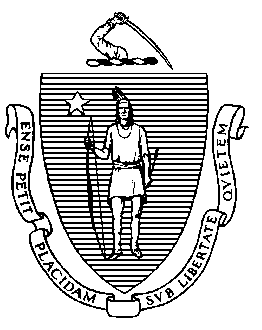                      75 Pleasant Street, Malden, Massachusetts 02148-4906                Main Telephone: (781) 338-3000                   TTY: N.E.T. Relay 1-800-439-2370EVALUATION CRITERIA SCORECARDAgency Staff use only (This document will be used to evaluate all responses submitted to this Solicitation)  Updated April 2013Scoring rubric: Outstanding: Application materials are compelling, clear, and comprehensive, with exemplary responses to required evaluation criteria. Excellent: Application materials are solid, clear, and comprehensive with responses to each evaluation criteria provided to a high degree. Very Good: Application materials are clear and address each evaluation criteria to a substantial degree. Good: Application materials are somewhat unclear and address evaluation criteria to an adequate degree; some required elements are missing. Satisfactory: Application materials are unclear; many required elements are missing. Unsatisfactory: Application materials are incomplete; elements missing / non-responsive to request.Name of Applicant(s):Name of Reviewer(s):Date Reviewed:Date Reviewed:Date Reviewed: Required Qualifications Criteria: Applicant must be an approved Massachusetts educator preparation sponsoring organization. Required Qualifications Criteria: Applicant must be an approved Massachusetts educator preparation sponsoring organization. Required Qualifications Criteria: Applicant must be an approved Massachusetts educator preparation sponsoring organization.No YesDocument Number: Fund Code  176ScoreUnsatisfactory0 ptsScoreSatisfactory1 ptScoreGood2 ptsScoreVery Good3 ptsScoreExcellent4 ptsScoreOutstanding5 ptsMultiplierPointsAwarded(Score 0–5 x mlt)MaximumPointsAvailable(5 x mlt)Evaluation Criteria:Part I: Recruitment of Supervisors012345Applicant has secured commitment from at least 60% of targeted supervisors.Preferred criteria:High rates of participation, either in proportion to their total number of supervisors or in total quantity, Balance of both Program Supervisors and Supervising Practitioners.(x5)25COMMENTS:      COMMENTS:      COMMENTS:      COMMENTS:      COMMENTS:      COMMENTS:      COMMENTS:      COMMENTS:      COMMENTS:      COMMENTS:      If applicable, applicant has described a thorough plan for recruiting and securing commitments from the remaining participants by September 30, 2017.(x5)25COMMENTS:      COMMENTS:      COMMENTS:      COMMENTS:      COMMENTS:      COMMENTS:      COMMENTS:      COMMENTS:      COMMENTS:      COMMENTS:      Part II: Certification Coordination and Support0123453. Applicant has designated a point-person with the necessary authority and capacity to support pilot implementation. Preferred criteria:Willingness to facilitate the pilot for additional supervisors not currently affiliated with the organization.(x3)15COMMENTS:       COMMENTS:       COMMENTS:       COMMENTS:       COMMENTS:       COMMENTS:       COMMENTS:       COMMENTS:       COMMENTS:       COMMENTS:       4. Applicant demonstrates an interest and commitment to setting a high bar for supervision and a vision for how a state certification mechanism could be leveraged by the organization or partnership in support of this goal.Preferred criteria:Application as an SO/district partnership and articulation of how applying as a partnership supports a comprehensive vision of supervisor effectiveness.(x5)25COMMENTS:      COMMENTS:      COMMENTS:      COMMENTS:      COMMENTS:      COMMENTS:      COMMENTS:      COMMENTS:      COMMENTS:      COMMENTS:      Part III: Budget0123455. Fund use is allocated for appropriate expenditures (including supervisor stipends and expenses related to supporting high-quality supervisor and/or participating in the pilot).(x2)10COMMENTS:      COMMENTS:      COMMENTS:      COMMENTS:      COMMENTS:      COMMENTS:      COMMENTS:      COMMENTS:      COMMENTS:      COMMENTS:      Overall Comments:            Overall Comments:            Overall Comments:            Overall Comments:            Overall Comments:            Overall Comments:            Overall Comments:            Overall Comments:            TOTAL:              /100TOTAL:              /100